VermietungsanfrageBitte füllen Sie das Formular möglichst genau aus. Dies hilft uns bei einer raschen Beantwortung Ihrer Anfrage. Angabe mit * sind zwingend zu machen.Kontaktdaten: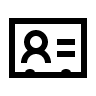 Allgemeine Angaben zur Veranstaltung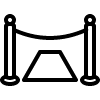 Raumausstattung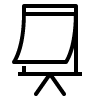 (z.B. Flipchart, Pinnwand, Tische etc.)  Technische AusstattungTechnische Betreuung(Aufbau und Bedienen der technischen Ausstattung)Anmerkung: Bei Veranstaltungen im Saal müssen 2 Veranstaltungstechniker anwesend sein.Veranstaltungsservice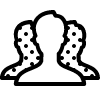 (Einlass, Garderobe, Abendkasse, etc.)Verpflegung/Catering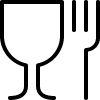 Der Mousonturm bietet ein internes Catering und/oder Bewirtung der Gäste im eigenen Lokal an. Eine Getränkeauswahl finden Sie auf unsere Homepage. Fragen und Angebote bezüglich Speisen werden persönlich abgestimmt.Weiteres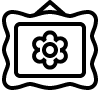 (z.B. Blumen, Raumdekoration)AnmerkungenGrundsätzlich muss die technische Betreuung ein/e vom Mousonturm zugelassene/r Veranstaltungstechniker/in übernehmen.Aufgrund des Programms ist es uns grundsätzlich nicht möglich regelmäßige Vermietungen anzubieten.Parken zum Ent- und Beladen auf dem Gelände des Künstlerhauses Mousonturm ist möglich. Externe technische Ausstattung und deren externen Betreuung ist nur nach Absprache mit unserem technischen Leiter möglich.Name, Vorname*E-Mail*Telefon*Institution/Firma*Öffentliche/geschlossene Veranstaltung*Sonstiges zur VeranstaltungVeranstaltungsartErwartete Personenzahl*Beginn der VeranstaltungEnde der VeranstaltungGeplantes Datum*  Video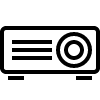   Video  Video(z.B. Beamer, Leinwand, Zuspieler, etc.  (z.B. Beamer, Leinwand, Zuspieler, etc.  (z.B. Beamer, Leinwand, Zuspieler, etc.  ein Laptop kann nicht zur Verfügung ein Laptop kann nicht zur Verfügung ein Laptop kann nicht zur Verfügung gestellt werden)  gestellt werden)  gestellt werden)   Ton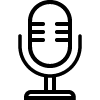  Ton(z.B. Tonanlage, Mikrophon, etc.)(z.B. Tonanlage, Mikrophon, etc.)Licht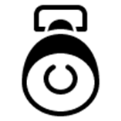 Licht(z.B. Scheinwerfer, Dimmer,(z.B. Scheinwerfer, Dimmer,Folien, Lichtpult etc.)Folien, Lichtpult etc.) Bühne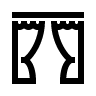 (z.B. Podeste, Rednerpult,Bühne, Vorhang etc.)Bodenbelag (z.B. Tanzboden)Bestuhlung* 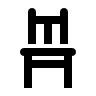 ebenerdigtribünenartig 